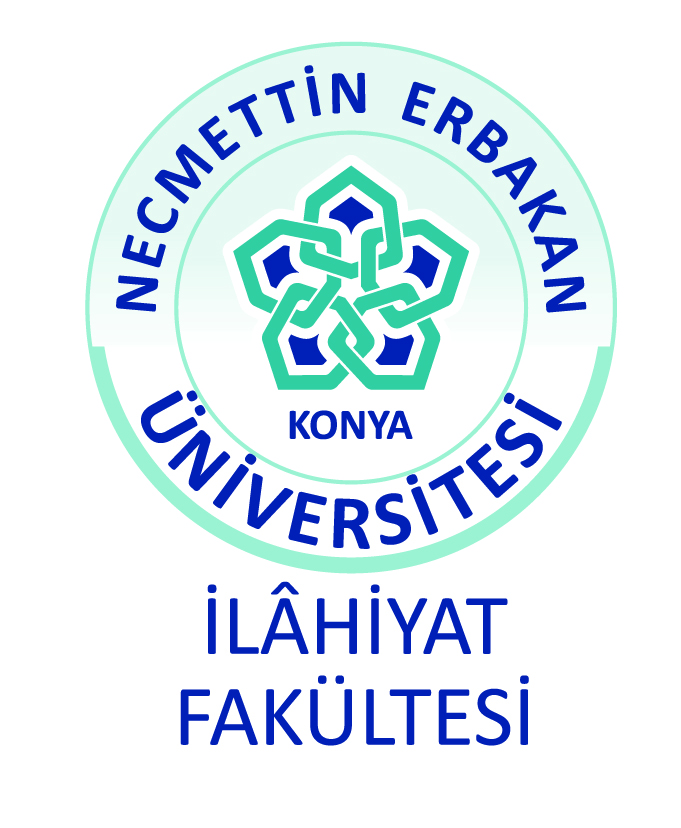 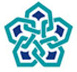 NECMETTİN ERBAKAN ÜNİVERSİTESİ AHMET KELEŞOĞLU İLAHİYAT FAKÜLTESİ DEKANLIĞINAEkler:Not Belgesi (Başvuran öğrencinin ayrılacağı Yükseköğretim Kurumundan alacağı, “izlediği bütün dersleri ve bu derslerden aldığı notları ve genel ağırlıklı not ortalamasını gösteren” resmi onaylı belgenin aslı),ÖSYM Yerleşme, Kazandı  Belgesi (Onay Kodlu). (İlahiyat Fakültesi dışındaki Fakültelerden Fakültemize Ek Madde-1 ile yatay geçiş için başvuran öğrenicilerin ÖSYM yerleşme belgelerinin yanında muhakkak YGS yerleştirme puanlarını gösteren Onay Kodlu belgeyi eklemek zorundadır).Nüfus Cüzdanı Fotokopisi,Öğrencinin aldığı derslere ait müfredat ve ders içerikleri belgesi, (imzalı ve mühürlü)Öğrencinin yatay geçiş yapacağı programı belirten dilekçe (öğrenci başvurduğu programı normal veya ikinci öğretim olarak dilekçesinde belirtecektir. İki öğretime de başvuran öğrenciler 2 adet dilekçe ile başvurmalı ve ayrı ayrı dilekçe eki hazırlamalıdır.  )Daha önce Ek Madde-1 ile yatay geçiş yapmadığına dair resmi yazı.(Öğrenciler bu belgeyi transkriptte veya öğrenci belgesinde de yazı ile belirtebilirler )Öğrenci Belgesi (resmi onaylı belgenin aslı)Öğrencinin Geldiği ÜniversiteAdı SoyadıÖğrencinin Geldiği ÜniversiteÜniversite AdıÖğrencinin Geldiği ÜniversiteFakülte AdıÖğrencinin Geldiği ÜniversiteBölümÖğrencinin Geldiği ÜniversiteÖğrenim türü  I.Öğretim           II. Öğretim           %100 Arapça  Öğrencinin Geldiği ÜniversiteII. Öğretim ise % 10’a Girip Girmediği                Evet                                           HayırÖğrencinin Geldiği ÜniversiteAkademik Not OrtalamasıÖğrencinin Geldiği ÜniversiteÖSYM puanı Öğrencinin Geldiği ÜniversiteCep telefonuÖğrencinin Geldiği ÜniversiteAdresiYatay Geçiş Yapılmak İstenenBölümYatay Geçiş Yapılmak İstenenBölüm           %30 Arapça İlahiyat (Hazırlıklı)           %100 Arapça İlahiyat (Hazırlıklı)Yatay Geçiş Yapılmak İstenen SınıfYatay Geçiş Yapılmak İstenen Sınıf           Hazırlık        1.            2 .         3.          4.     Yatay Geçiş Yapılmak İstenen ÖğretimYatay Geçiş Yapılmak İstenen Öğretim I.Öğretim             II. Öğretim             Yukarıda verdiğim bilgiler dâhilinde 2019-2020 Eğitim Öğretim yılı için YÖK kurumlar arası ek madde- 1 (ÖSYM Puanı) ’e göre Fakültenize yatay geçiş yapmak istiyorum. Evraklarımda eksiklik tespitinde, yanlış beyanda bulunduğum takdirde veya süre aşımında başvurumun geçersiz sayılmasını kabul ediyorum.Gereğini saygılarımla arz ederim                                                                                                  Tarih	…………………………….                                                                                                  İmza	……………………………Yukarıda verdiğim bilgiler dâhilinde 2019-2020 Eğitim Öğretim yılı için YÖK kurumlar arası ek madde- 1 (ÖSYM Puanı) ’e göre Fakültenize yatay geçiş yapmak istiyorum. Evraklarımda eksiklik tespitinde, yanlış beyanda bulunduğum takdirde veya süre aşımında başvurumun geçersiz sayılmasını kabul ediyorum.Gereğini saygılarımla arz ederim                                                                                                  Tarih	…………………………….                                                                                                  İmza	……………………………Yukarıda verdiğim bilgiler dâhilinde 2019-2020 Eğitim Öğretim yılı için YÖK kurumlar arası ek madde- 1 (ÖSYM Puanı) ’e göre Fakültenize yatay geçiş yapmak istiyorum. Evraklarımda eksiklik tespitinde, yanlış beyanda bulunduğum takdirde veya süre aşımında başvurumun geçersiz sayılmasını kabul ediyorum.Gereğini saygılarımla arz ederim                                                                                                  Tarih	…………………………….                                                                                                  İmza	……………………………